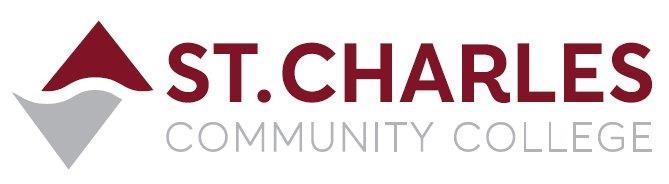 St. Charles Community College Campus Police Outreach Task ForceMonday January 24th, 2022 at 2:00pm via ZoomMEETING MINUTESLt. Jeff Drake (Chair) 		Campus PoliceCapt. Mark Cox			Campus PoliceCorp. Brandon Misher		Campus PoliceChief Bob Ronkoski		Campus Police James Bratcher 	             Student Life Dir. Rocio Romero			            Student Alessandra Carbone		            Student Ryan Pendergast		            Student Zeyna Seynabou		                GuestWelcome / Introductions				Jeff and BrandonJeff welcomed the group and explained the mission of the task force.  Brandon put our contact information in the chat menu.Topic of Discussion:  Cyberbullying			JeffJeff presented a program on Cyberbullying, highlighting the following items:Why do teens and others cyberbully?How “deleted” information isn’t always totally deleted How to keep private information safe onlineHow to respond to being bullied onlineSaving evidence of cyberbullying or threatsWhen cyberbullying can be considered a crimeSteps to deal with cyberbullying or cyber-stalkingResources for help and more informationQuestions from the group				Jeff and BrandonJeff and Brandon fielded two questions regarding how dealing with cyberbullying differs in college from middle or high school, and when cyberbullying can be a crime.Next meeting date:  Monday at 2:00pm via Zoom – (Date To Be Decided)